Application Form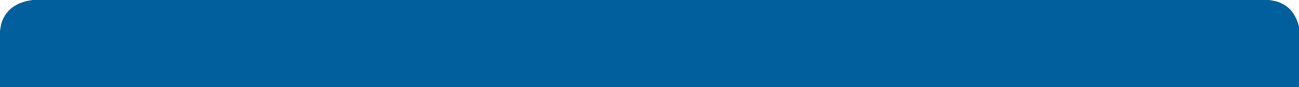 Early Childhood Intervention Services (ECIS) This form:provides information about Early Childhood Intervention Services (ECIS) funded by the Department of Education 
and Training (DET)supports determination of eligibility for ECIS supports planning for provision of relevant services when a child is eligible for ECISThere are three parts to this form:1.  General Information 2.  Application Form – including mandatory consent section3.  Important Privacy InformationPlease read each part of this form carefully. If you do not understand any part of this form, please contact the ECIS Intake team in the region where you live to obtain further information. ECIS Intake is the entry point for ECIS in Victoria. The contact details of the ECIS Intake teams are listed on page 2. National Disability Insurance Scheme (NDIS) 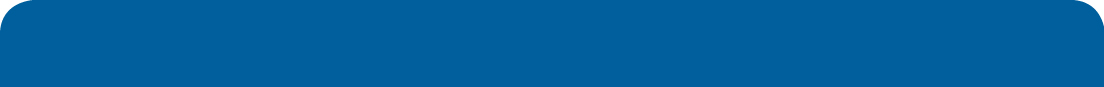 Please note that if you live in the following local government areas, you must apply for support through the National Disability Insurance Agency (NDIA) via the NDIS Early Childhood Early Intervention (ECEI) Partner, not ECIS Intake: Cities of Ballarat, Banyule, Bayside, Brimbank, Cardinia, Casey, Darebin, Frankston, Glen Eira, Greater Bendigo, Greater Dandenong, Greater Geelong, Hobsons Bay, Hume, Kingston, Knox, Latrobe, Manningham, Maribyrnong, Maroondah, Melbourne, Melton, Monash, Mooney Valley, Moreland, Port Phillip, Stonnington, Warrnambool, Whitehorse, Whittlesea, Wodonga, Wyndham, YarraRural Cities of Ararat, Benalla, Horsham,  Wangaratta Shires of Alpine, Bass Coast, Baw Baw, Campaspe, Central Goldfields, Colac- Otway, Corangamite, Glenelg, Golden Plains, Hepburn, Hindmarsh, Indigo, Loddon, Macedon Ranges, Mansfield, Moorabool, Mornington Peninsula, Mount Alexander, Moyne, Nillumbik, Northern Grampians, Pyrenees, South Gippsland, Southern Grampians, Surf Coast, Towong, West Wimmera, Yarra ranges, YarriambiackBorough of QueenscliffePlease contact either the NDIA on 1800 800 110 or your area’s ECEI Partner https://www.education.vic.gov.au/parents/additional-needs/Pages/ecis.aspx for further information.Part 1 – General InformationWhat is ECIS?Early Childhood Intervention Services (ECIS) funded by DET offer a range of supports for families with children who have a disability or developmental delay prior to school entry. What is the aim of ECIS?The aim of ECIS is to provide parents and families with the knowledge, skills and support to optimise the child’s development and ability to participate in family, early childhood education and care settings, and broader community life. Who is eligible?A child from birth to school entry who has either:a disability; ora developmental delay which is the result of an impairment and causes substantial functional limitations 
and who requires a coordinated, long term, multidisciplinary service response is eligible for ECIS.Further information regarding ECIS is at the following website: 
https://www.education.vic.gov.au/parents/additional-needs/Pages/ecis.aspxor contact your regional ECIS Intake team (details on page 2). It is strongly recommended that all children who are being assessed for their eligibility to receive ECIS:Attend the Maternal and Child Health Service  See a paediatricianHave their hearing and vision tested.Eligibility for ECIS does not imply that the child will automatically become eligible for school-based support upon transition to school.How to apply for ECISECIS Intake Teams manage applications for ECIS. There are three steps:1.  Complete the application form (part 2 of this form) and sign parent consent on page 7.2.  Attach copies of any relevant assessments, reports or letters from health professionals that describe the child’s needs in support of the application. 3.  Send the completed application form and any attachments to the ECIS Intake team in the region of the child’s residence (see below). Intake determines whether the child meets eligibility criteria for ECIS. If a child is eligible for ECIS, Intake will work with the family to identify concerns, provide information, plan next steps and allocate to an appropriate ECIS provider. If a parent or carer of the child is completing the application form, he/she should consult with the child’s paediatrician, GP, maternal & child health nurse or other community / or health professional involved with the child, and seek their assistance to complete the application. The professional can record their details on the application on page 6.If a professional is completing the application form, he/she should consult with the child’s parent/carer to discuss the ECIS application and ensure that the information provided is accurate and up to date. The parents or carers should read and understand the general and privacy information contained in the application form and give consent for the application. The professional should ensure that the parent/guardian/carer signs the completed application form before it is submitted to ECIS Intake. Incomplete or unsigned applications will be returned for further information to be provided.Post/email/fax the completed form to ECIS Intake at the DET Regional Office servicing your local government area.Part 2 – ECIS Application Form All sections of the application form must be completed. Where information is not applicable please enter N/A. Where information is unknown please enter UNKNOWN. Please read consent and privacy information provided on pages 7 and 8 and sign consent where indicated.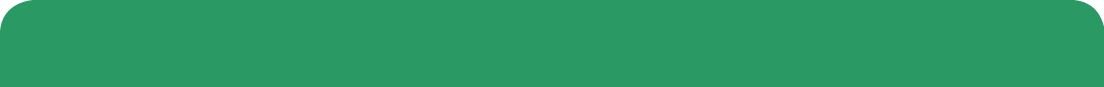 DocumentsPlease attach copies of documents that describe the child’s needs that may support this application. The relevant documents may include medical assessment and reports, letters, screening assessments from health and/or educational professionals, court orders or other relevant parent/carer documents. This section must be completed for all applicationsPlease note that DET ECIS Intake cannot determine a child’s eligibility for ECIS if the consent part of this form is not signed.*Who may sign this ECIS application form on behalf of a child?Only one signature is required for this form. Any of the following people can sign this form:a person with parental responsibility for ‘major long term issues’ as defined by the Family law Act 1975 (Cth)an officer delegated to exercise the powers and functions of the Secretary of the Department of Health and Human Services under sections175(1)(b).(2) & (3) of the Children, Youth and Families Act 2005 (Vic).a carer authorized under a  Department of Health and Human Services Instrument of Authorisation to make decisions about ‘major long term issues’ as defined by the Family Law Act 1975 (Cth)If none of the above people are available, an informal carer may sign this form. An informal carer is a relative or other responsible adult with whom the child lives and who has day to day care of the child. Informal carers should sign an ‘Informal Carer Statutory Declaration’ to confirm their status. This is available from ECIS Intake. Thank you for completing this Application Form and signing the above consent section.Please send to ECIS Intake in your area – details page 2.Part 3 – Important Privacy Information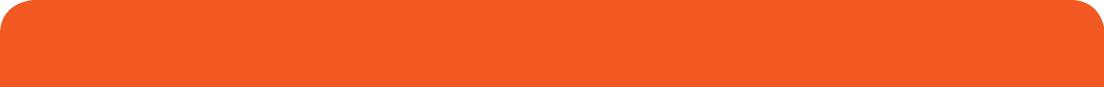 Please read this section carefully. If you have any questions, contact ECIS Intake at page 2 of this application form.Protecting your privacy ECIS Intake is part of the Department of Education and Training (DET). DET values the privacy of every individual and is committed to protecting all personal and health information collected. DET complies with Victorian privacy law when collecting and managing all personal and health information, including information collected through this ECIS Intake Form. DET ECIS Intake collects personal information and health information through this form that is necessary to assess ECIS eligibility and plan for ECIS service delivery. ECIS Intake may also contact you (as parent/guardian/carer) to collect further information about your child or to clarify information provided on this form. ECIS Intake may also contact the other services and supports listed on this form to collect additional information about your child or clarify information provided on this form. Use and disclosure of your information that is collected by ECIS IntakeECIS Intake will use the personal and health information provided on this form to determine your child’s eligibility for ECIS and plan for ECIS service delivery. If ECIS Intake refers your child to an ECIS provider, we will provide a copy of this form to the service provider and any supporting documentation. This will enable the ECIS provider to provide appropriate services that your child requires.ECIS Intake may also share the information provided to the Victorian government school that your child attends. This will enable that Victorian government school to optimally educate and support your child. The information will only be shared with school staff who ‘need to know’ to educate or support your child or fulfil legal obligations. All Victorian government schools are part of DET and must comply with Victorian privacy law when handling all personal and health information.ECIS Intake will only disclose the information provided on this form and attached reports / notes / health information in the following ways:to ECIS providers to confirm the availability of services and/or to confirm your child’s application statusto the National Disability Insurance Agency, to facilitate entry into, or to access supports in accordance with, the National Disability Insurance Scheme for research and statistical purposes. In these circumstances, any identifying information is removed to ensure that their personal and health information is protected.  Use and disclosure of the personal information and health information provided on this form will otherwise only occur if permitted by law. In some instances DET may be compelled by other laws to disclose information held about the child to other bodies such as a regulatory authority, law enforcement agency, court or tribunal.If you do not provide all or some of the information requested on this form, processing of the application may be delayed and/or your child may be assessed as ineligible for ECIS.Accessing your personal and health informationThe authorised representative of your child (e.g. parent, guardian or carer) can seek to access the personal and health information about the child that is held by DET. Applications must be made to the Information Management Division of DET via email on foi@edumail.vic.gov.au. Storage of personal and health informationInformation collected about the child will be stored securely on databases administered by DET. Only authorised personnel will have access to the information stored on this database. For more information please see the DET Privacy policy:  www.education.vic.gov.au/Pages/privacypolicy.aspxECIS Intake North Eastern Victoria RegionECIS Intake North Western Victoria RegionEmail:  ecis.intake.nevr@edumail.vic.gov.au Phone 1300 662 655For local government areas of Greater Shepparton, Mitchell, Moira, Murrindindi, Strathbogie:ECIS Intake DET, PO Box 403, Benalla, 3672Phone 1800 627 391Fax 8392 9502Email: ecis.intake.nwvr@edumail.vic.gov.auFor local government areas of Swan Hill, Buloke and Gannawarra:ECIS Intake DET, Locked Bag 2001, Coburg, 3058Phone 8393 4512Fax 9488 9400For the Rural City of Mildura and township of Robinvale:Mallee Family Care ECIS Intake, PO Box 1870, Mildura, 3502Phone 5051 0980Fax 5021 4962 ECIS Intake South Eastern Victoria RegionECIS Intake South Eastern Victoria Regionemail: ecis.intake.sevr@edumail.vic.gov.au For local government areas of                                                                           East Gippsland  & Wellington:ECI Intake DET, PO Box 381, Moe, 3825Phone 1300 720 151Fax 5127 0451email: ecis.intake.sevr@edumail.vic.gov.au For local government areas of                                                                           East Gippsland  & Wellington:ECI Intake DET, PO Box 381, Moe, 3825Phone 1300 720 151Fax 5127 0451 Child Details Child Details Child Details Child Details Child Details Child Details Child Details Child Details Child Details Child Details Child Details Child Details Child Details Child Details Child Details Child Details Child Details Child Details Child Details Child Details Child DetailsChild’s First NameChild’s SurnameChild’s SurnameChild’s SurnameChild’s SurnameChild’s SurnameDate of Birth Gender       Gender       Gender       MaleMaleMaleMaleFemaleFemaleHome AddressIs the child of:  Aboriginal originAboriginal originAboriginal originAboriginal originAboriginal originAboriginal originTorres Strait Islander originTorres Strait Islander originTorres Strait Islander originTorres Strait Islander originTorres Strait Islander originTorres Strait Islander originTorres Strait Islander originTorres Strait Islander originTorres Strait Islander originTorres Strait Islander originTorres Strait Islander originIs the child of:  Both Aboriginal & Torres Strait Islander originBoth Aboriginal & Torres Strait Islander originBoth Aboriginal & Torres Strait Islander originBoth Aboriginal & Torres Strait Islander originBoth Aboriginal & Torres Strait Islander originBoth Aboriginal & Torres Strait Islander originBoth Aboriginal & Torres Strait Islander originBoth Aboriginal & Torres Strait Islander originBoth Aboriginal & Torres Strait Islander originBoth Aboriginal & Torres Strait Islander originBoth Aboriginal & Torres Strait Islander originBoth Aboriginal & Torres Strait Islander originBoth Aboriginal & Torres Strait Islander originBoth Aboriginal & Torres Strait Islander originBoth Aboriginal & Torres Strait Islander originNeitherNeitherDoes the child:Live with others, provide details belowLive with others, provide details belowLive with others, provide details belowLive with others, provide details belowLive with others, provide details belowLive with others, provide details belowLive with others, provide details belowLive with others, provide details belowLive with others, provide details belowLive with parents Live with parents Live with parents Live with parents Live with parents Live with parents Live with parents Live with parents Country of birthCountry of birthCountry of birthCountry of birthCountry of birthCountry of birthIs the child an Australian citizen?Is the child an Australian citizen?Is the child an Australian citizen?YesYesNoNoNoNoNoNoNoNoNoNoNoNoNoIf the child is not an Australian citizen do they hold:If the child is not an Australian citizen do they hold:If the child is not an Australian citizen do they hold:If the child is not an Australian citizen do they hold:If the child is not an Australian citizen do they hold:If the child is not an Australian citizen do they hold:If the child is not an Australian citizen do they hold:If the child is not an Australian citizen do they hold:If the child is not an Australian citizen do they hold:If the child is not an Australian citizen do they hold:If the child is not an Australian citizen do they hold:If the child is not an Australian citizen do they hold:If the child is not an Australian citizen do they hold:If the child is not an Australian citizen do they hold:If the child is not an Australian citizen do they hold:If the child is not an Australian citizen do they hold:If the child is not an Australian citizen do they hold:If the child is not an Australian citizen do they hold:If the child is not an Australian citizen do they hold:If the child is not an Australian citizen do they hold:If the child is not an Australian citizen do they hold:If the child is not an Australian citizen do they hold:1. A permanent visa or are they a protected Special Category Visa holder?1. A permanent visa or are they a protected Special Category Visa holder?1. A permanent visa or are they a protected Special Category Visa holder?1. A permanent visa or are they a protected Special Category Visa holder?1. A permanent visa or are they a protected Special Category Visa holder?1. A permanent visa or are they a protected Special Category Visa holder?1. A permanent visa or are they a protected Special Category Visa holder?1. A permanent visa or are they a protected Special Category Visa holder?1. A permanent visa or are they a protected Special Category Visa holder?1. A permanent visa or are they a protected Special Category Visa holder?1. A permanent visa or are they a protected Special Category Visa holder?1. A permanent visa or are they a protected Special Category Visa holder?1. A permanent visa or are they a protected Special Category Visa holder?1. A permanent visa or are they a protected Special Category Visa holder?1. A permanent visa or are they a protected Special Category Visa holder?YesYesNoNo2. Other type of visa, please specify (e.g. Bridging Visa, Temporary Protection Visa, Protection Visa2. Other type of visa, please specify (e.g. Bridging Visa, Temporary Protection Visa, Protection Visa2. Other type of visa, please specify (e.g. Bridging Visa, Temporary Protection Visa, Protection Visa2. Other type of visa, please specify (e.g. Bridging Visa, Temporary Protection Visa, Protection Visa2. Other type of visa, please specify (e.g. Bridging Visa, Temporary Protection Visa, Protection Visa2. Other type of visa, please specify (e.g. Bridging Visa, Temporary Protection Visa, Protection Visa2. Other type of visa, please specify (e.g. Bridging Visa, Temporary Protection Visa, Protection Visa2. Other type of visa, please specify (e.g. Bridging Visa, Temporary Protection Visa, Protection Visa2. Other type of visa, please specify (e.g. Bridging Visa, Temporary Protection Visa, Protection Visa2. Other type of visa, please specify (e.g. Bridging Visa, Temporary Protection Visa, Protection Visa2. Other type of visa, please specify (e.g. Bridging Visa, Temporary Protection Visa, Protection Visa2. Other type of visa, please specify (e.g. Bridging Visa, Temporary Protection Visa, Protection Visa2. Other type of visa, please specify (e.g. Bridging Visa, Temporary Protection Visa, Protection Visa2. Other type of visa, please specify (e.g. Bridging Visa, Temporary Protection Visa, Protection Visa2. Other type of visa, please specify (e.g. Bridging Visa, Temporary Protection Visa, Protection Visa2. Other type of visa, please specify (e.g. Bridging Visa, Temporary Protection Visa, Protection Visa2. Other type of visa, please specify (e.g. Bridging Visa, Temporary Protection Visa, Protection Visa2. Other type of visa, please specify (e.g. Bridging Visa, Temporary Protection Visa, Protection Visa2. Other type of visa, please specify (e.g. Bridging Visa, Temporary Protection Visa, Protection Visa2. Other type of visa, please specify (e.g. Bridging Visa, Temporary Protection Visa, Protection Visa2. Other type of visa, please specify (e.g. Bridging Visa, Temporary Protection Visa, Protection Visa2. Other type of visa, please specify (e.g. Bridging Visa, Temporary Protection Visa, Protection VisaDoes the parent or carer qualify for, and receive any of the following payments / benefits?Does the parent or carer qualify for, and receive any of the following payments / benefits?Does the parent or carer qualify for, and receive any of the following payments / benefits?Does the parent or carer qualify for, and receive any of the following payments / benefits?Does the parent or carer qualify for, and receive any of the following payments / benefits?Does the parent or carer qualify for, and receive any of the following payments / benefits?Does the parent or carer qualify for, and receive any of the following payments / benefits?Does the parent or carer qualify for, and receive any of the following payments / benefits?Does the parent or carer qualify for, and receive any of the following payments / benefits?Does the parent or carer qualify for, and receive any of the following payments / benefits?Does the parent or carer qualify for, and receive any of the following payments / benefits?Does the parent or carer qualify for, and receive any of the following payments / benefits?Does the parent or carer qualify for, and receive any of the following payments / benefits?Does the parent or carer qualify for, and receive any of the following payments / benefits?Does the parent or carer qualify for, and receive any of the following payments / benefits?Does the parent or carer qualify for, and receive any of the following payments / benefits?Does the parent or carer qualify for, and receive any of the following payments / benefits?Does the parent or carer qualify for, and receive any of the following payments / benefits?Does the parent or carer qualify for, and receive any of the following payments / benefits?Does the parent or carer qualify for, and receive any of the following payments / benefits?Does the parent or carer qualify for, and receive any of the following payments / benefits?Does the parent or carer qualify for, and receive any of the following payments / benefits?Carers allowanceCarers allowanceCarers allowanceCarers allowanceYesYesNoNoApplied forApplied forApplied forApplied forApplied forApplied forApplied forApplied forFamily Health Care CardFamily Health Care CardFamily Health Care CardFamily Health Care CardYesYesNoNoNoNoNoNoNoNoNoNoNoNoParent/Carer DetailsParent/Carer DetailsParent/Carer DetailsParent/Carer DetailsParent/Carer DetailsParent/Carer DetailsParent/Carer DetailsParent/Carer DetailsParent/Carer DetailsParent/Carer DetailsParent/Carer DetailsParent/Carer DetailsParent/Carer DetailsParent/Carer DetailsParent/Carer DetailsParent/Carer DetailsParent/Carer DetailsParent/Carer DetailsParent/Carer DetailsParent/Carer DetailsParent/Carer DetailsParent/Carer DetailsParent/Carer DetailsAdult 1: Name  Relationship to child (e.g. mother, father, grandfather)  Relationship to child (e.g. mother, father, grandfather)  Relationship to child (e.g. mother, father, grandfather)  Relationship to child (e.g. mother, father, grandfather)  Relationship to child (e.g. mother, father, grandfather)  Relationship to child (e.g. mother, father, grandfather)  Relationship to child (e.g. mother, father, grandfather)  Relationship to child (e.g. mother, father, grandfather)  Relationship to child (e.g. mother, father, grandfather)  Relationship to child (e.g. mother, father, grandfather)  Relationship to child (e.g. mother, father, grandfather)  Home address  Is this adult:Aboriginal originAboriginal originAboriginal originAboriginal origin  Torres Strait Islander origin  Torres Strait Islander origin  Torres Strait Islander origin  Torres Strait Islander origin  Torres Strait Islander origin  Torres Strait Islander origin  Torres Strait Islander origin  Torres Strait Islander origin  Torres Strait Islander origin  Torres Strait Islander origin  Torres Strait Islander origin  Torres Strait Islander origin  Torres Strait Islander originBoth Aboriginal & Torres Strait Islander originBoth Aboriginal & Torres Strait Islander originBoth Aboriginal & Torres Strait Islander originBoth Aboriginal & Torres Strait Islander originBoth Aboriginal & Torres Strait Islander originBoth Aboriginal & Torres Strait Islander originBoth Aboriginal & Torres Strait Islander originBoth Aboriginal & Torres Strait Islander originBoth Aboriginal & Torres Strait Islander originBoth Aboriginal & Torres Strait Islander originBoth Aboriginal & Torres Strait Islander originBoth Aboriginal & Torres Strait Islander originBoth Aboriginal & Torres Strait Islander originNeitherNeitherNeitherNeither  Contact Phone Number(s)   Contact Phone Number(s)   Contact Phone Number(s)   Contact Phone Number(s)   Contact Phone Number(s)   Contact Phone Number(s)   Email  Email  Email  EmailPreferred languagePreferred languagePreferred contactPreferred contactPreferred contactPreferred contactPhoneLetterLetterLetterEmailAdult 2: Name  Relationship to child (e.g. mother, father, grandfather)  Relationship to child (e.g. mother, father, grandfather)  Relationship to child (e.g. mother, father, grandfather)  Relationship to child (e.g. mother, father, grandfather)  Relationship to child (e.g. mother, father, grandfather)  Relationship to child (e.g. mother, father, grandfather)  Relationship to child (e.g. mother, father, grandfather)  Relationship to child (e.g. mother, father, grandfather)  Relationship to child (e.g. mother, father, grandfather)  Relationship to child (e.g. mother, father, grandfather)  Relationship to child (e.g. mother, father, grandfather)  Relationship to child (e.g. mother, father, grandfather)  Home address  Is this adult:Aboriginal originAboriginal originAboriginal origin  Torres Strait Islander origin  Torres Strait Islander origin  Torres Strait Islander origin  Torres Strait Islander origin  Torres Strait Islander origin  Torres Strait Islander origin  Torres Strait Islander origin  Torres Strait Islander origin  Torres Strait Islander origin  Torres Strait Islander origin  Torres Strait Islander origin  Torres Strait Islander origin  Torres Strait Islander originBoth Aboriginal & Torres Strait Islander originBoth Aboriginal & Torres Strait Islander originBoth Aboriginal & Torres Strait Islander originBoth Aboriginal & Torres Strait Islander originBoth Aboriginal & Torres Strait Islander originBoth Aboriginal & Torres Strait Islander originBoth Aboriginal & Torres Strait Islander originBoth Aboriginal & Torres Strait Islander originBoth Aboriginal & Torres Strait Islander originBoth Aboriginal & Torres Strait Islander originBoth Aboriginal & Torres Strait Islander originBoth Aboriginal & Torres Strait Islander originBoth Aboriginal & Torres Strait Islander originNeitherNeitherNeither  Contact Phone Number(s)   Contact Phone Number(s)   Contact Phone Number(s)   Contact Phone Number(s)   Contact Phone Number(s)   Contact Phone Number(s)   Email  EmailPreferred languagePreferred languagePreferred languagePreferred contactPreferred contactPreferred contactPreferred contactPreferred contactPreferred contact  Phone  Letter  Letter  Letter  EmailCustody / Court OrdersCustody / Court OrdersCustody / Court OrdersCustody / Court OrdersCustody / Court OrdersAre there any court orders / custody arrangements for the child?YesNoIf yes, please provide a copy of the court orders with this applicationIf yes, please provide a copy of the court orders with this applicationIf yes, please provide a copy of the court orders with this applicationIf yes, please provide a copy of the court orders with this applicationIf yes, please provide a copy of the court orders with this applicationLanguage / InterpreterLanguage / InterpreterLanguage / InterpreterLanguage / InterpreterLanguage / InterpreterMain language spoken at homeIs an interpreter required for the phone conversation?YesNoProfessionals / Services currently involved  
Please list the services and supports you are already using to help you meet your child’s needs (e.g. GP, paediatrician, maternal & child health nurse, medical specialist, therapist, etc) and the services your child currently attends (e.g. childcare, kindergarten, occasional care, etc)Professionals / Services currently involved  
Please list the services and supports you are already using to help you meet your child’s needs (e.g. GP, paediatrician, maternal & child health nurse, medical specialist, therapist, etc) and the services your child currently attends (e.g. childcare, kindergarten, occasional care, etc)Professionals / Services currently involved  
Please list the services and supports you are already using to help you meet your child’s needs (e.g. GP, paediatrician, maternal & child health nurse, medical specialist, therapist, etc) and the services your child currently attends (e.g. childcare, kindergarten, occasional care, etc)Professionals / Services currently involved  
Please list the services and supports you are already using to help you meet your child’s needs (e.g. GP, paediatrician, maternal & child health nurse, medical specialist, therapist, etc) and the services your child currently attends (e.g. childcare, kindergarten, occasional care, etc)Professionals / Services currently involved  
Please list the services and supports you are already using to help you meet your child’s needs (e.g. GP, paediatrician, maternal & child health nurse, medical specialist, therapist, etc) and the services your child currently attends (e.g. childcare, kindergarten, occasional care, etc)Professionals / Services currently involved  
Please list the services and supports you are already using to help you meet your child’s needs (e.g. GP, paediatrician, maternal & child health nurse, medical specialist, therapist, etc) and the services your child currently attends (e.g. childcare, kindergarten, occasional care, etc)  Service name  Profession  Profession  Address  Phone  Phone  Permission for ECIS intake to contact and share information?  Permission for ECIS intake to contact and share information?  Yes  No  Service name  Profession  Profession  Address  Phone  Phone  Permission for ECIS intake to contact and share information?  Permission for ECIS intake to contact and share information?  Yes  No  Service name  Profession  Profession  Address  Phone  Phone  Permission for ECIS intake to contact and share information?  Permission for ECIS intake to contact and share information?  Yes  No  Service name  Profession  Profession  Address  Phone  Phone  Permission for ECIS intake to contact and share information?  Permission for ECIS intake to contact and share information?  Yes  NoIf the child has previously been referred for allied health services (such as speech pathology) at a hospital or community health service, please provide the service name and date of referral if known:If the child has previously been referred for allied health services (such as speech pathology) at a hospital or community health service, please provide the service name and date of referral if known:If the child has previously been referred for allied health services (such as speech pathology) at a hospital or community health service, please provide the service name and date of referral if known:If the child has previously been referred for allied health services (such as speech pathology) at a hospital or community health service, please provide the service name and date of referral if known:ServiceReferral dateChild’s Disability and / or Developmental DelayChild’s Disability and / or Developmental DelayChild’s Disability and / or Developmental DelayChild’s Disability and / or Developmental DelayChild’s Disability and / or Developmental DelayChild’s Disability and / or Developmental DelayChild’s Disability and / or Developmental DelayChild’s Disability and / or Developmental DelayChild’s Disability and / or Developmental DelayChild’s Disability and / or Developmental DelayChild’s Disability and / or Developmental DelayChild’s Disability and / or Developmental DelayChild’s Disability and / or Developmental DelayChild’s Disability and / or Developmental DelayChild’s Disability and / or Developmental DelayChild’s Disability and / or Developmental DelayDoes the child have a diagnosed disability?Does the child have a diagnosed disability?Does the child have a diagnosed disability?Does the child have a diagnosed disability?Does the child have a diagnosed disability?Does the child have a diagnosed disability?Does the child have a diagnosed disability?YesYesYesNoNoNoNoIf yes, please indicate the diagnosisIf yes, please indicate the diagnosisIf yes, please indicate the diagnosisIf yes, please indicate the diagnosisIf no, is the child undergoing assessment for disability or developmental delay?If no, is the child undergoing assessment for disability or developmental delay?If no, is the child undergoing assessment for disability or developmental delay?If no, is the child undergoing assessment for disability or developmental delay?If no, is the child undergoing assessment for disability or developmental delay?If no, is the child undergoing assessment for disability or developmental delay?If no, is the child undergoing assessment for disability or developmental delay?If no, is the child undergoing assessment for disability or developmental delay?If no, is the child undergoing assessment for disability or developmental delay?YesYesNoNoNoPlease provide details of the professional who made the diagnosis or is undertaking the child’s assessment?Please provide details of the professional who made the diagnosis or is undertaking the child’s assessment?Please provide details of the professional who made the diagnosis or is undertaking the child’s assessment?Please provide details of the professional who made the diagnosis or is undertaking the child’s assessment?Please provide details of the professional who made the diagnosis or is undertaking the child’s assessment?Please provide details of the professional who made the diagnosis or is undertaking the child’s assessment?Please provide details of the professional who made the diagnosis or is undertaking the child’s assessment?Please provide details of the professional who made the diagnosis or is undertaking the child’s assessment?Please provide details of the professional who made the diagnosis or is undertaking the child’s assessment?Please provide details of the professional who made the diagnosis or is undertaking the child’s assessment?Please provide details of the professional who made the diagnosis or is undertaking the child’s assessment?Please provide details of the professional who made the diagnosis or is undertaking the child’s assessment?Please provide details of the professional who made the diagnosis or is undertaking the child’s assessment?Please provide details of the professional who made the diagnosis or is undertaking the child’s assessment?Please provide details of the professional who made the diagnosis or is undertaking the child’s assessment?Please provide details of the professional who made the diagnosis or is undertaking the child’s assessment?NameNameProfessionProfessionProfessionProfessionOrganisation name and addressOrganisation name and addressOrganisation name and addressPhone numberEmailEmailEmailEmailEmailEmailHas the child had a recent developmental screen with the Maternal & Health Service?Has the child had a recent developmental screen with the Maternal & Health Service?Has the child had a recent developmental screen with the Maternal & Health Service?Has the child had a recent developmental screen with the Maternal & Health Service?Has the child had a recent developmental screen with the Maternal & Health Service?Has the child had a recent developmental screen with the Maternal & Health Service?Has the child had a recent developmental screen with the Maternal & Health Service?Has the child had a recent developmental screen with the Maternal & Health Service?Has the child had a recent developmental screen with the Maternal & Health Service?Has the child had a recent developmental screen with the Maternal & Health Service?Has the child had a recent developmental screen with the Maternal & Health Service?YesYesNoIf yes, was referral to ECIS recommended?If yes, was referral to ECIS recommended?If yes, was referral to ECIS recommended?If yes, was referral to ECIS recommended?If yes, was referral to ECIS recommended?If yes, was referral to ECIS recommended?If yes, was referral to ECIS recommended?If yes, was referral to ECIS recommended?If yes, was referral to ECIS recommended?If yes, was referral to ECIS recommended?If yes, was referral to ECIS recommended?YesYesNoHas the child had a vision assessment?Has the child had a vision assessment?Has the child had a vision assessment?Has the child had a vision assessment?Has the child had a vision assessment?Has the child had a vision assessment?Has the child had a vision assessment?Has the child had a vision assessment?Has the child had a vision assessment?Has the child had a vision assessment?Has the child had a vision assessment?YesYesNoIf yes provide date of assessment and a summary of the resultsIf yes provide date of assessment and a summary of the resultsIf yes provide date of assessment and a summary of the resultsIf yes provide date of assessment and a summary of the resultsIf yes provide date of assessment and a summary of the resultsIf yes provide date of assessment and a summary of the resultsHas the child had a hearing assessment?Has the child had a hearing assessment?Has the child had a hearing assessment?Has the child had a hearing assessment?Has the child had a hearing assessment?Has the child had a hearing assessment?Has the child had a hearing assessment?Has the child had a hearing assessment?Has the child had a hearing assessment?Has the child had a hearing assessment?Has the child had a hearing assessment?YesYesNoIf yes please provide the date of assessment and a summary of the resultsIf yes please provide the date of assessment and a summary of the resultsIf yes please provide the date of assessment and a summary of the resultsIf yes please provide the date of assessment and a summary of the resultsIf yes please provide the date of assessment and a summary of the resultsIf yes please provide the date of assessment and a summary of the resultsIf yes please provide the date of assessment and a summary of the resultsIf yes please provide the date of assessment and a summary of the resultsIf yes please provide the date of assessment and a summary of the resultsIf yes please provide the date of assessment and a summary of the resultsIf yes please provide the date of assessment and a summary of the resultsIf yes please provide the date of assessment and a summary of the resultsIf yes please provide the date of assessment and a summary of the resultsIf yes please provide the date of assessment and a summary of the resultsIf yes please provide the date of assessment and a summary of the resultsIf yes please provide the date of assessment and a summary of the results Developmental Area Concerns Describe the concerns
 regarding the child’s
 development Impact Describe how this substantially 
 impacts on the child’s daily
 living activities and participation 
 in family and community lifeSelf care (e.g. feeding / dressing / toileting etc. appropriate for age)Physical (e.g. gross and fine 
motor skills such as moving around / crawling / walking / sitting, rolling, using mobility aids etc.)Communication (e.g. understanding, talking and communicating needs with others appropriate for age, etc.)Relationships and behaviour (e.g. relating to others within the home or community environments etc.)Learning and play (e.g. learning, remembering and practicing new skills such as playing games, pretend play, etc.)Please provide other information that may be relevant to this Application (e.g. family situation, risks to the child, significant safety issues, plans for school, etc.)Details of professional completing / assisting with this application (if any)Details of professional completing / assisting with this application (if any)Details of professional completing / assisting with this application (if any)Details of professional completing / assisting with this application (if any)NamePosition / titleService / AgencyPhoneMobileEmailAddressSignatureDateParent / Carer ConsentParent / Carer ConsentParent / Carer ConsentParent / Carer ConsentI have read and understood the General Information (Part 1) and the Important Privacy Information (Part 3) provided with this application. I understand how my child’s personal information and health information will be collected, used and disclosed. I have carefully read all of the information provided in the Application Form and confirm that it is accurate, complete and up to date.I consent to the Department of Education and Training (ECIS Intake) collecting using and disclosing personal and health information about my child in accordance with the General Information and Important Privacy Information sections in this document.I understand that I may withdraw consent to receive support from an ECIS service provider at any time.I consent to ECIS Intake contacting and collecting further information about my child from the services and supports identified in the Application Form.I have read and understood the General Information (Part 1) and the Important Privacy Information (Part 3) provided with this application. I understand how my child’s personal information and health information will be collected, used and disclosed. I have carefully read all of the information provided in the Application Form and confirm that it is accurate, complete and up to date.I consent to the Department of Education and Training (ECIS Intake) collecting using and disclosing personal and health information about my child in accordance with the General Information and Important Privacy Information sections in this document.I understand that I may withdraw consent to receive support from an ECIS service provider at any time.I consent to ECIS Intake contacting and collecting further information about my child from the services and supports identified in the Application Form.I have read and understood the General Information (Part 1) and the Important Privacy Information (Part 3) provided with this application. I understand how my child’s personal information and health information will be collected, used and disclosed. I have carefully read all of the information provided in the Application Form and confirm that it is accurate, complete and up to date.I consent to the Department of Education and Training (ECIS Intake) collecting using and disclosing personal and health information about my child in accordance with the General Information and Important Privacy Information sections in this document.I understand that I may withdraw consent to receive support from an ECIS service provider at any time.I consent to ECIS Intake contacting and collecting further information about my child from the services and supports identified in the Application Form.I have read and understood the General Information (Part 1) and the Important Privacy Information (Part 3) provided with this application. I understand how my child’s personal information and health information will be collected, used and disclosed. I have carefully read all of the information provided in the Application Form and confirm that it is accurate, complete and up to date.I consent to the Department of Education and Training (ECIS Intake) collecting using and disclosing personal and health information about my child in accordance with the General Information and Important Privacy Information sections in this document.I understand that I may withdraw consent to receive support from an ECIS service provider at any time.I consent to ECIS Intake contacting and collecting further information about my child from the services and supports identified in the Application Form.Signed (Parent / Carer)*DatePrint name